 La Vernia Market Days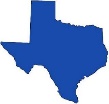 *Our Goal is to be the place families can come to enjoy the day and spend time together. Shop for everything from healthy produce to handcrafted items and some tasty food from our wonderful food trucks/booths. We love supporting our local businesses! *Please print and fill out this application and agreement, then return to the market manager or fill out on computer and send by email.thelaverniamarketdays@gmail.comName of Applicant: _________________________________________________________________________________________Business Name: ____________________________________________________________________________________________ Desired Start Date: _________________________________________________________________________________________Mailing Address: ___________________________________________________________________________________________City: ______________________________________________  State: _____________  Zip Code: __________________________Phone Number: _____________________________________________________________________________________________Email Address: _____________________________________________________________________________________________Website: ____________________________________________________________________________________________________Facebook Business Page: __________________________________________________________________________________Emergency Contact Name: ____________________________  Phone Number: _________________________________Special Instructions In Case Of Emergency:______________________________________________________________________________________________________________________________________________________________________________________________________________________________________________________________________________________________Are you attending the Market as a Registered Non-Profit Organization? Yes NoProduct Information:Do you handmake or grow your item yourself?    Yes  or   NO  Please list each item you would like to sell at the market. Do not list different types of the same item. For example, do not list every fragrance of candle you are selling._____________________________________________________________________________________________________________________________________________________________________________________________________________________________________________________________________________________________________________________________________________Where else are your products available for purchase?  ____________________________________________________________________________________Licensing:  Vendors are responsible for abiding by all county and state regulations regarding permits, licensing and taxes. Do you have all the necessary permits/licenses required to legally sell at this market? Please list below:Permit/License Type: _______________________________________________________________________________Identification Number: ______________________________________________________________________________Expiration Date: _____________________________________________________________________________________**When you turn in this application, please attach copies of each permit/license. If you are unable to print them out, a picture may be emailed to thelaverniamarketdays@gmail.comBOOTH FEES (10x10 Space): $50/day or $80 for 2 consecutive Markets**Booth fees are due with application. Your spot is not reserved until payment is received. **Cash, Check (Mail In) or Venmo only. Please make check payable to The La Vernia Market Days. Returned checks will have a $35 return fee.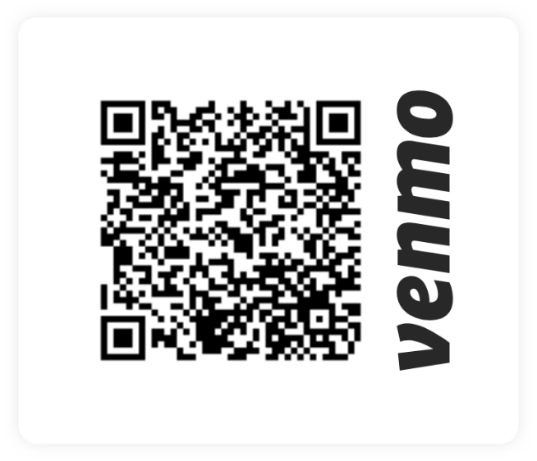 Please mail to: La Vernia Market Days 13654 US Hwy 87 West, La Vernia, Tx. 78121or  Venmo: @LaVerniaMarketDaysEmployees/ Representatives:The following are people you give permission to sell your product, on your behalf, and to represent you at the market. Each person must fill out the “Market Rules Agreement” portion and bring it with them before setting up on your behalf. Name: ________________________________________ Phone: __________________________________Name: ________________________________________ Phone: __________________________________Name: ________________________________________ Phone: __________________________________Name: ________________________________________ Phone: __________________________________I confirm that all information listed about my contact information, products, business and licensing are complete and accurate,________________________________________________________          ____________________ 		Signature of Applicant                                                              Date SignedLa Vernia Market Days Rules AgreementPlease initial next to each item confirming you have read and agree to the term listed.________ The market will open regardless of weather conditions. Unless otherwise declared by the market manager. ________ NO REFUNDS WILL BE GIVEN. If we have to cancel for any reason, fees will be moved to a later date of your choosing. _______ Each vendor’s setup is subject to inspection by the market’s representative at any time to ensure that it adheres to the guidelines set in this agreement. ________ All fees must be paid prior to setting up at the market. ________ All products must be approved by the market manager prior to being offered for sale.________ Each vendor must obtain any permits or licenses required by the county or state regulations and they must be up to date during the time of participation in the market.________ The market, and anyone associated with the market or the property that the market is being held, are not to be held liable for any destruction, loss or theft pertaining to the vendor’s business, property, possessions, products or vehicles. Vendors are responsible for their own insurance to cover their businesses and possessions. ________Vendors are responsible for their own insurance to cover any harm their product or service may cause to a customer or anyone else. The market, and anyone associated with the market or the property that the market is being held, are not to be held liable for any harm you, your products or your services cause to any person. ________ Weighted canopies are required and vendor is responsible for the safe set up, take down and management of their booth area. Injuries due to negligence are not the liability of the market. The vendor is responsible for bringing their own canopy, tables and other equipment. We will have a very limited number of tables and chairs for rent on a first come first serve basis. Please contact market manager for further information. ________ Trash receptacles will be provided. Vendors must clean up their own trash and dispose of it properly. It is the responsibility of everyone participating in the market to keep it clean!________ Vendors are expected to behave respectfully and professionally at all times during our market days events. Disrespectful behavior will result in the vendor being asked to leave and possibly barred from future participation.________ Vendors must have everything set up and ready to sell by 15 minutes BEFORE the market opens. Vendors will not be allowed to bring or have a vehicle in the market setup area 30 before the market opens. Vendors will be able to drive into the market area long enough to unload (roughly 10 mins), then will park in their designated parking area. _________The market manager will arrive 2 hours before opening time.________ Booths will be assigned on a first come basis, with exceptions to pre-assigned spaces. ________ Vendors are required to stay for the ENTIRETY of the market’s open hours, even if they sell out of product. This is for the safety of the entire market. Exceptions will be made on a case-by-case basis for emergencies ONLY. Leaving or packing up early may result in being barred from future participation. If you need to leave early, please let the market manager know BEFORE the market day. ________ Packing up or leaving early will result in a $25 charge. You will not be allowed to return to our market without paying your $25 charge. We ask that you be considerate of your fellow vendors and your market manager’s who strive to make this a successful event. Please understand that this rule is to help us remain successful. ________ If you sign up for the month, you or an approved representative must be present for BOTH days of the month during market hours. If you sign up for a day, you or an approved representative must be present the entire day during market hours. Not doing so, can result in being barred from La Vernia Market Days.________ Booth rates are subject to change with notice.________ Pets are welcome. Leashes will be required._______ Sales Tax permits MUST be displayed at all times in your booth area._______ No profanity is allowed to be displayed in or around your booth. We reserve the right to ask you to take down or remove anything we find offensive._______ No alcohol is allowed. This includes advertising alcohol or displaying alcohol. This is a family event and we have the right to ask you to leave if this cannot be followed._______ Booths set up for the purpose of promoting a religious denomination will not be allowed. _______No booths promoting or recruiting anything related to politics will be allowed. You are free to sell political items as long as there is no offensive language on them.Please refer to the information below with any questions or concerns:Wayne Robbins:thelaverniamarketdays@gmail.com(713) 487-7172HOURS:Select Saturdays: 9 AM-3 PMwww.laverniamarketdays.com By signing below, you confirm that you agree to all terms and conditions in this agreement.___________________________________________________________			______________________			Signature							Date